16-11-2022Bezoek ANWB en Algemene Leden Vergadering LBC			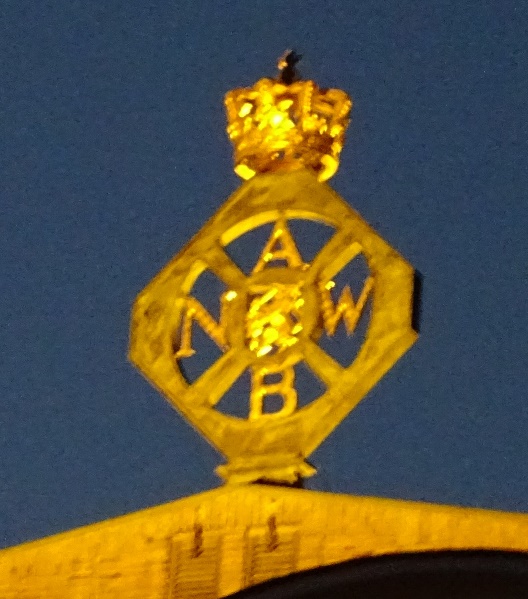 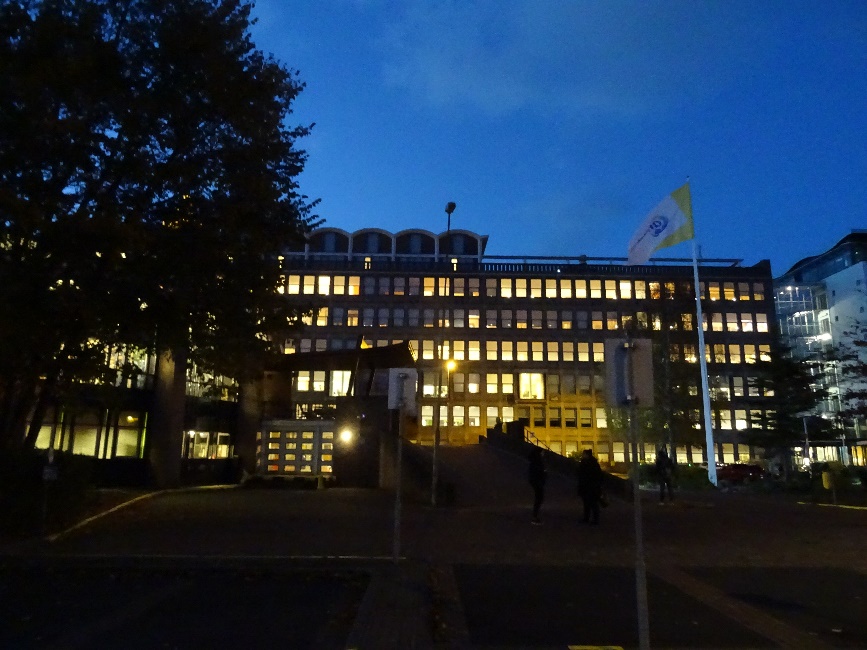 Ontvangst in de Rotonde met koffie en thee
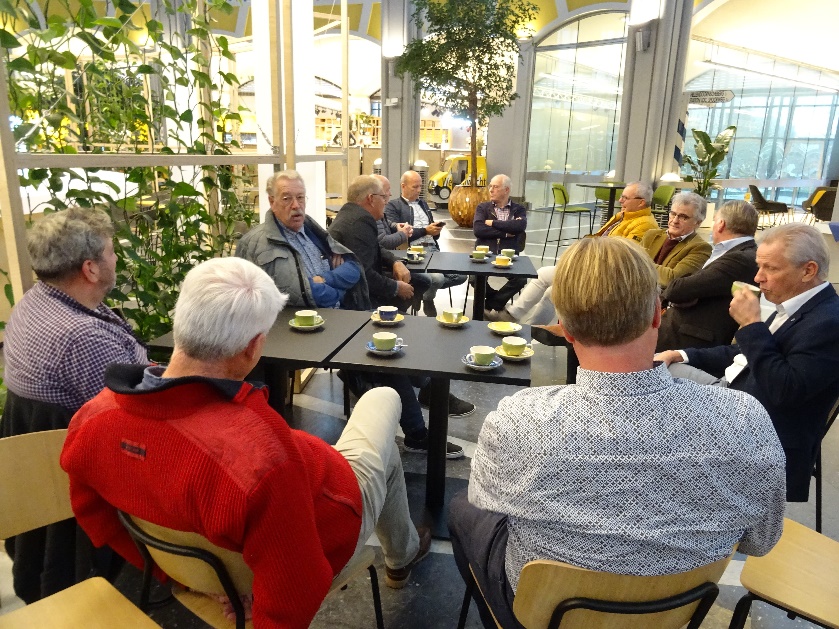 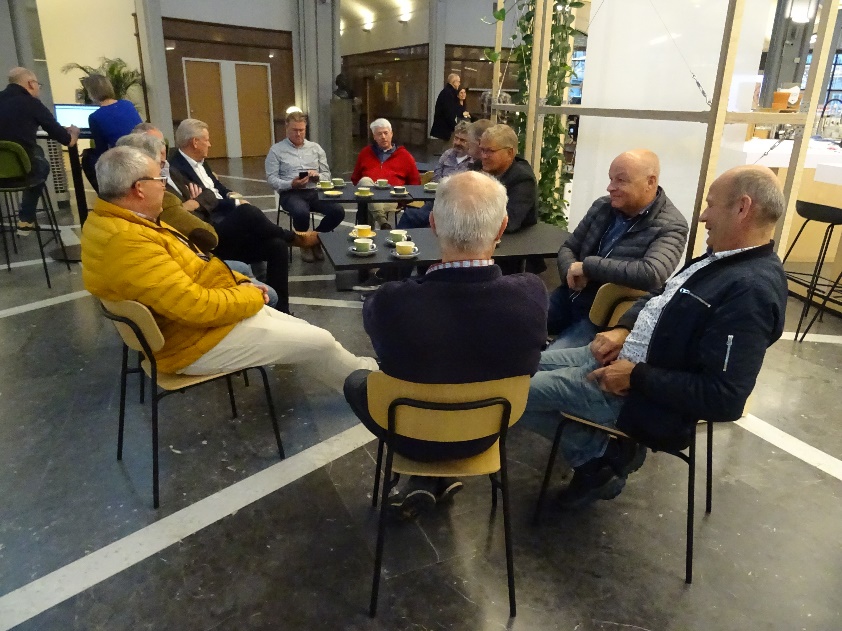 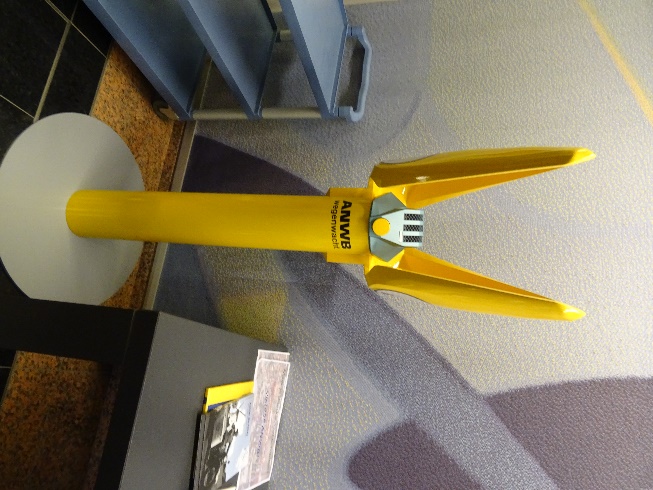 Rondleiding Actuele Informatie / AlarmcentraleDe ANWB Alarmcentrale is sinds 1959 hét aanspreekpunt voor reizende leden van de ANWB. Onderweg in binnen- of buitenland kunnen zij bij de Alarmcentrale 24/7 rekenen op professionele hulp en ondersteuning. Per dag worden gemiddeld 3500 meldingen verwerkt. 


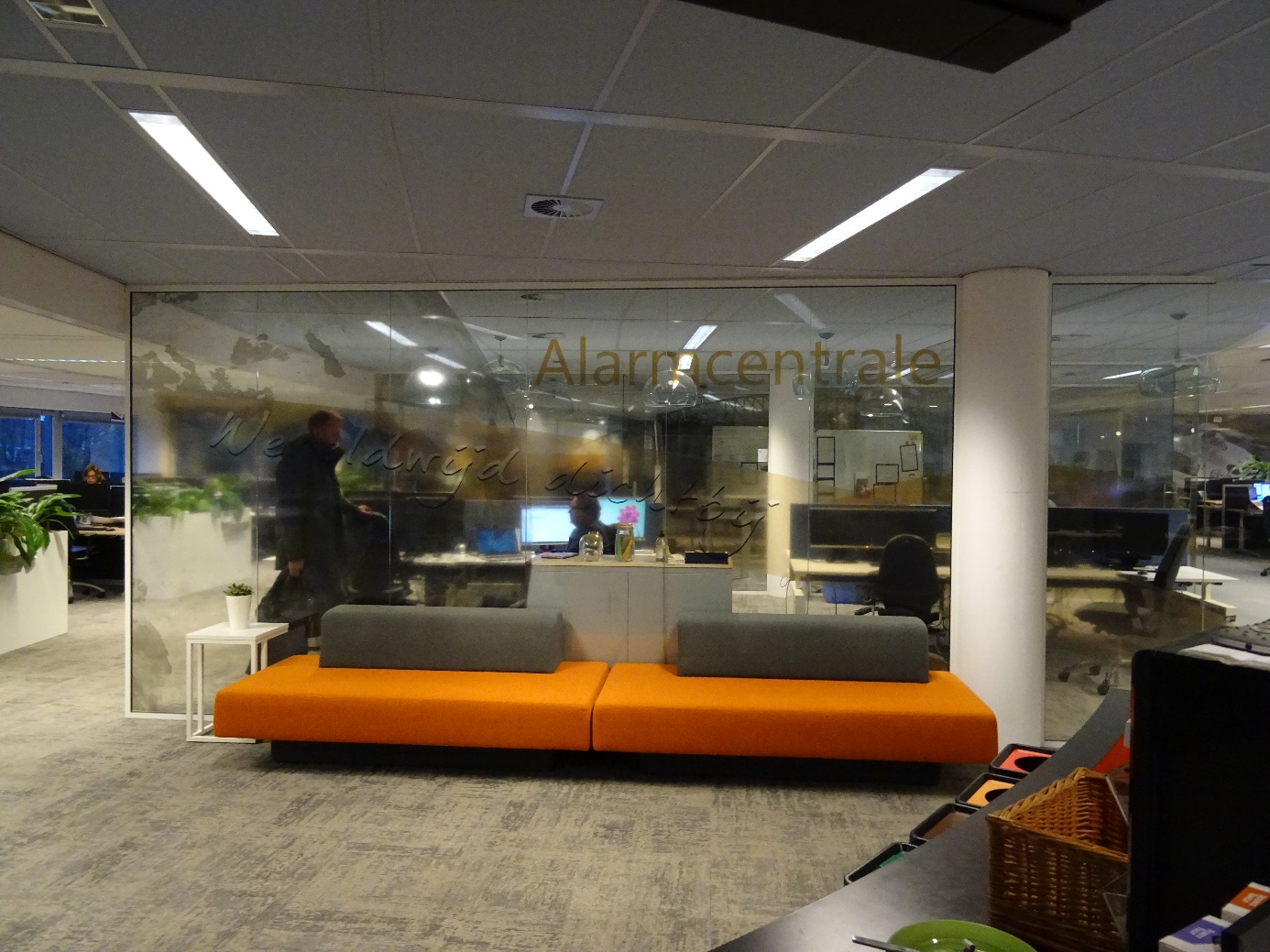 Rondleiding verkeersinformatieRobert Vriezen gaf ons een rondleiding bij de afdeling verkeersinformatie. Voor alle radiozenders wordt de actuele verkeersinformatie ingesproken of live gecommuniceerd. 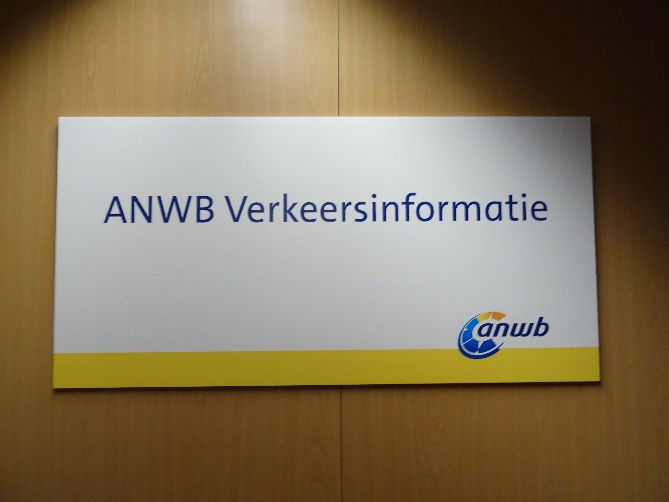 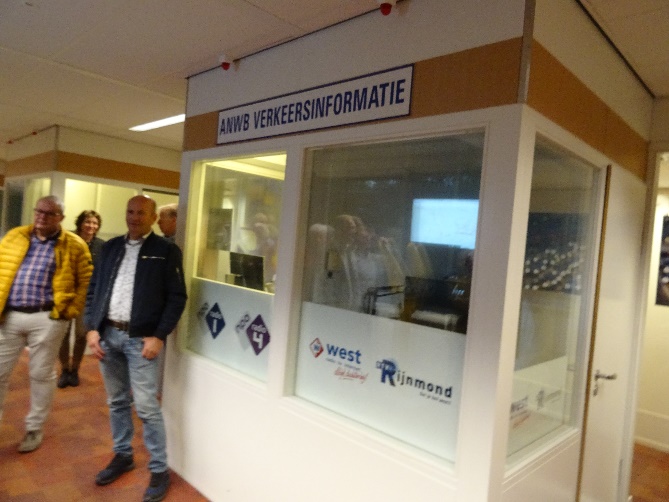 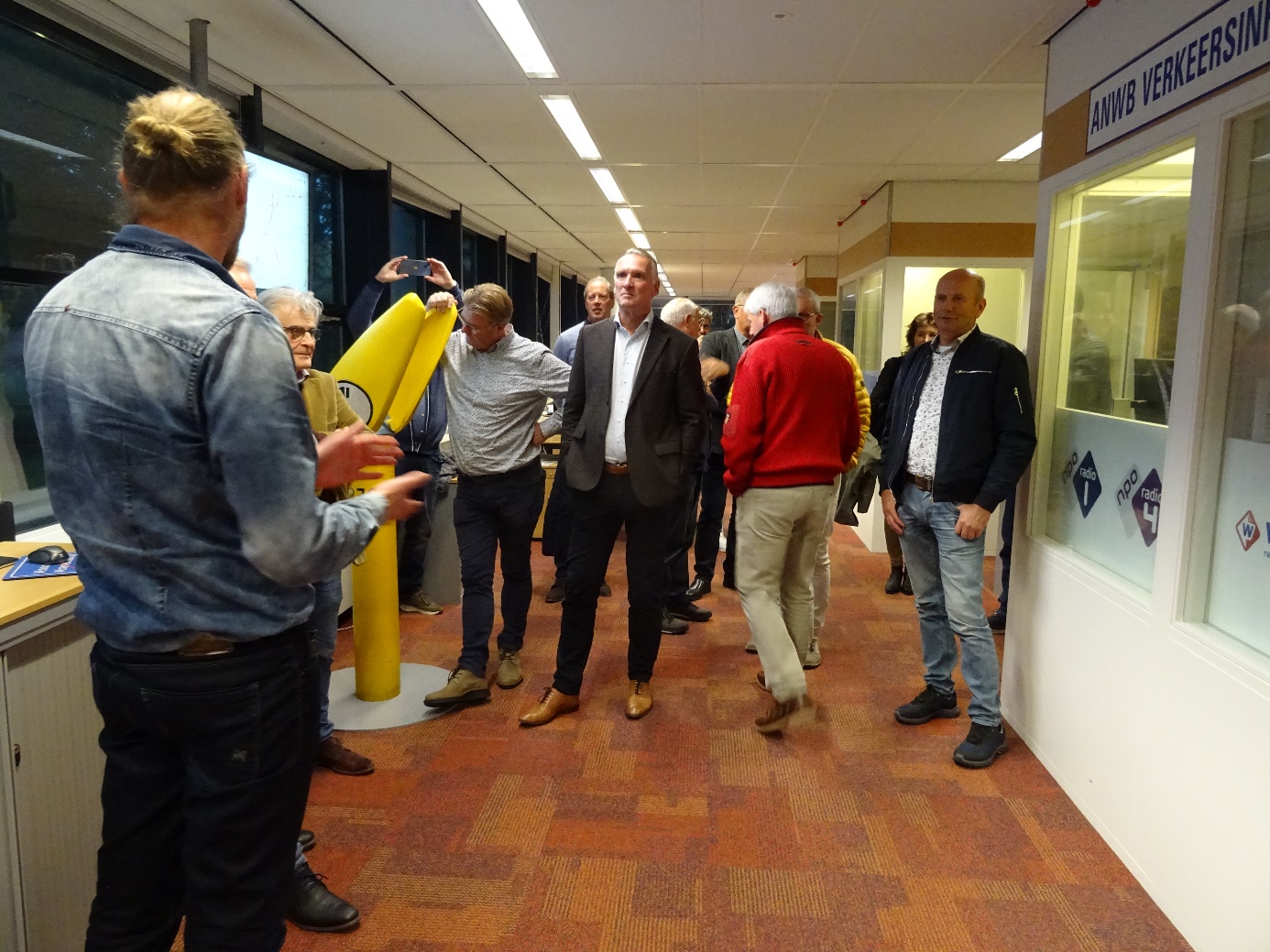 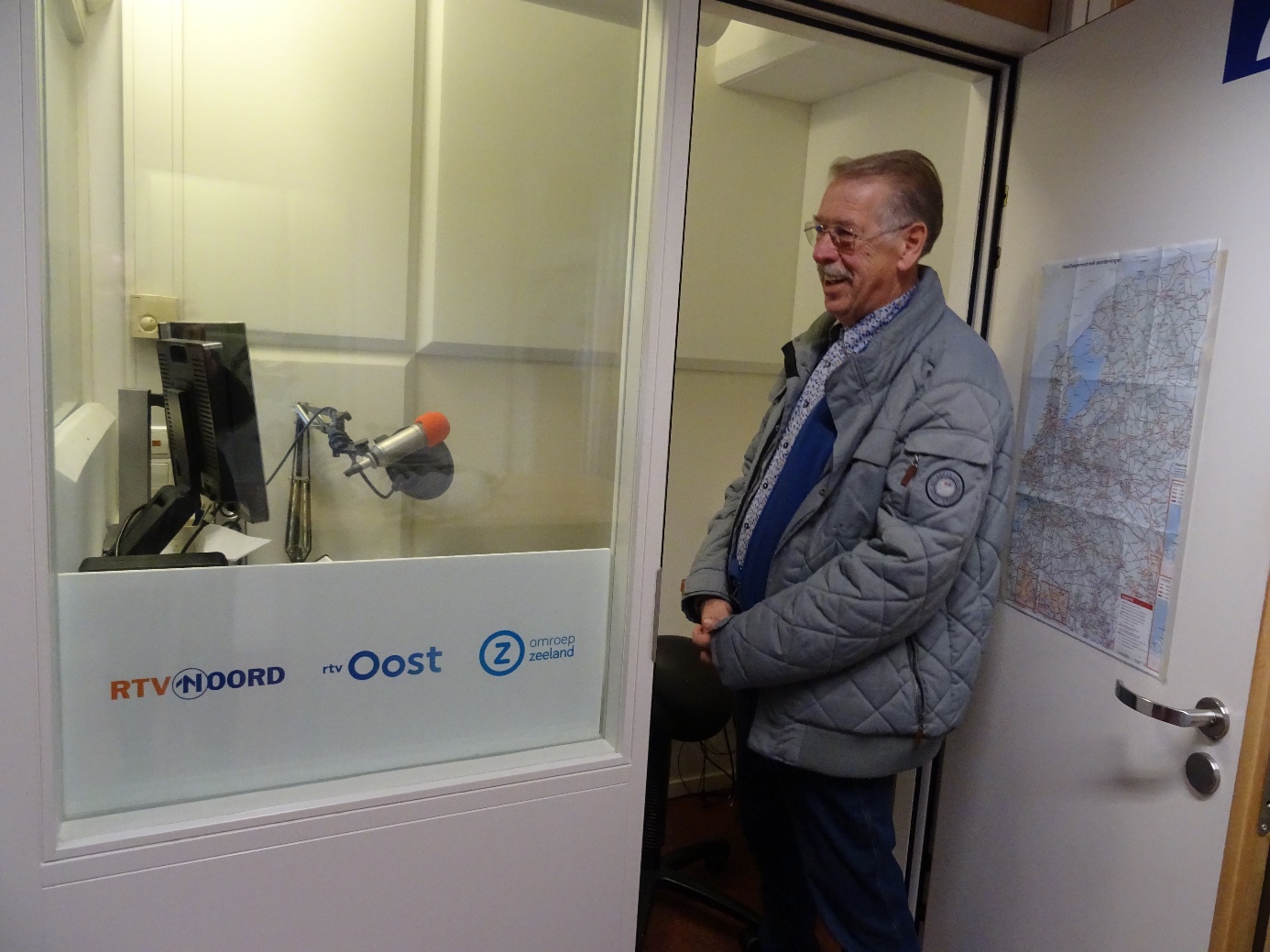 Na de rondleiding hadden we nog een borrel bij de ANWB 
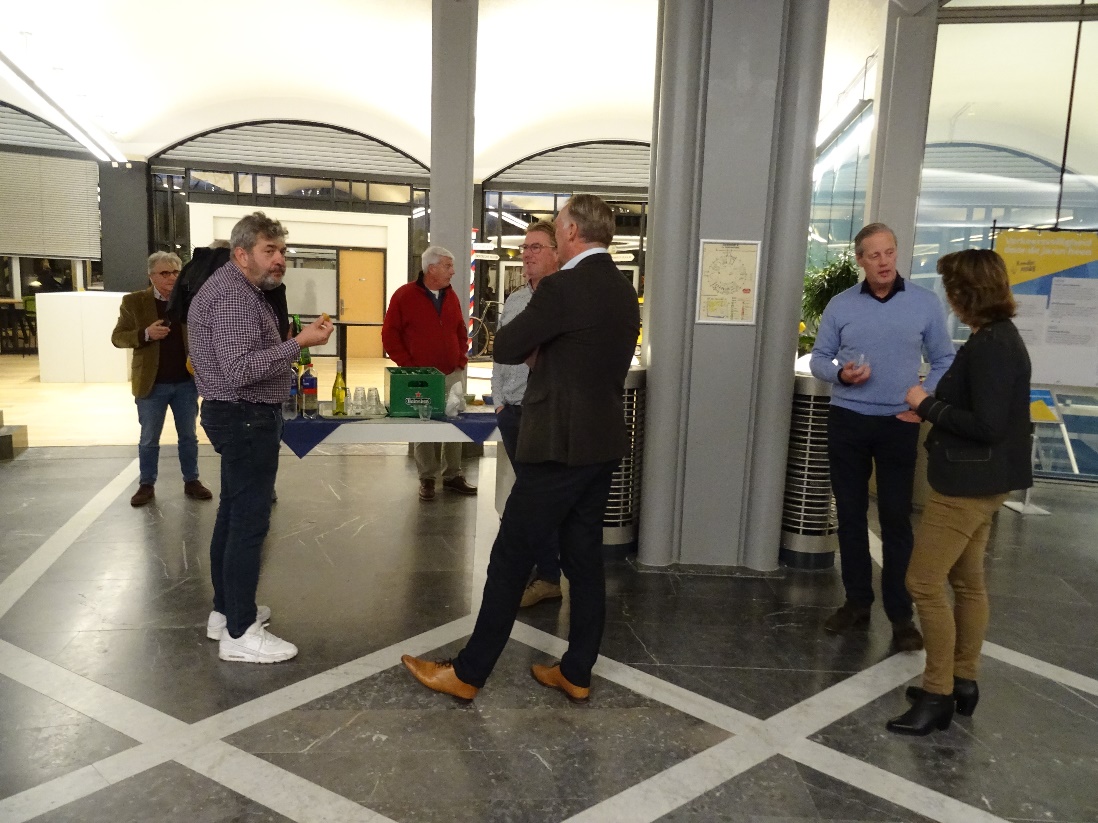 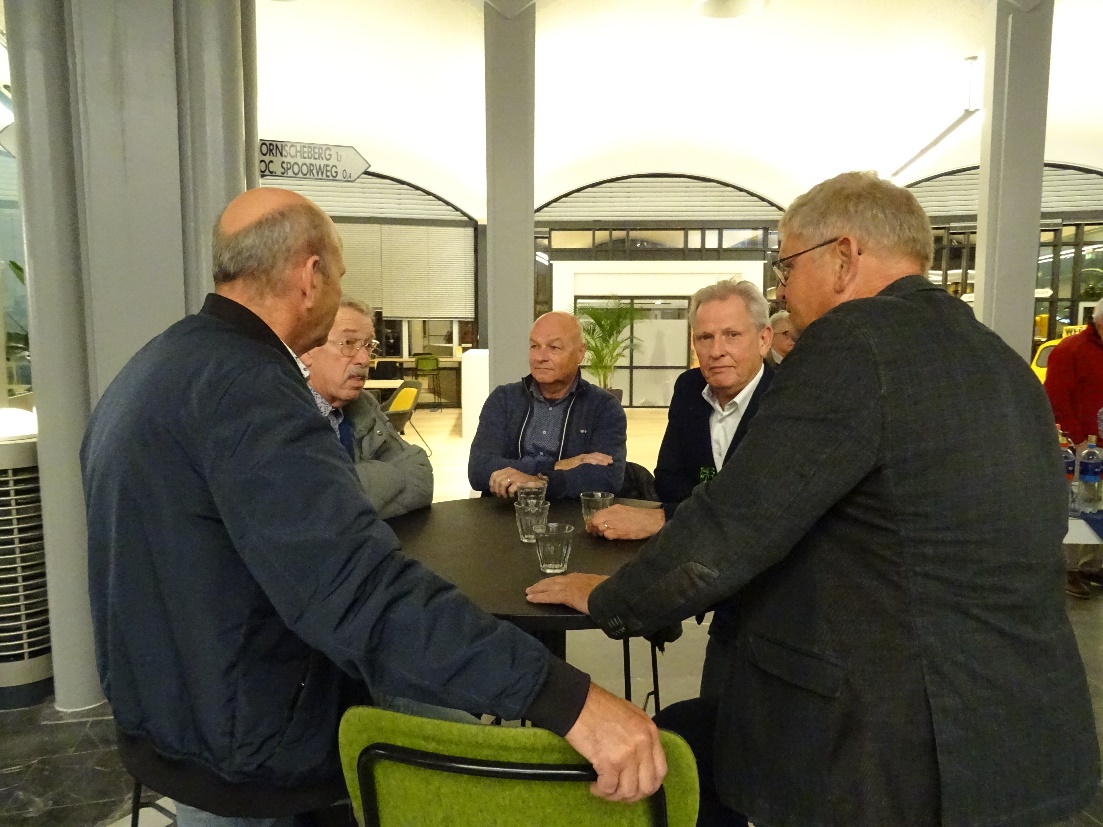 Na het leuke bezoek aan de ANWB hebben wij bij van Leeuwen Catering op Maat nog een borrel gehad, met daarna een heerlijk diner. Tussen de gangen door werd de algemene leden vergadering gehouden. 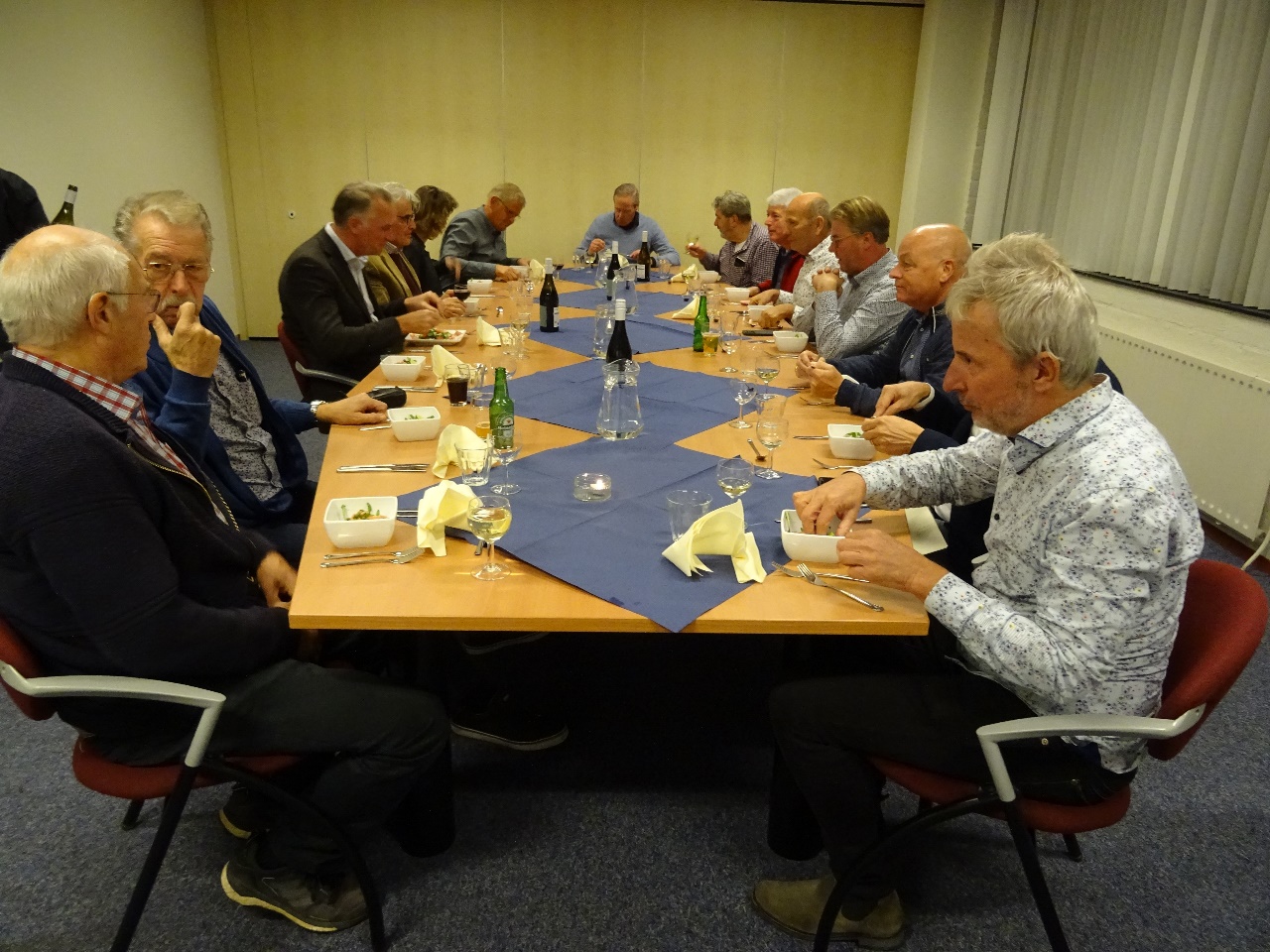 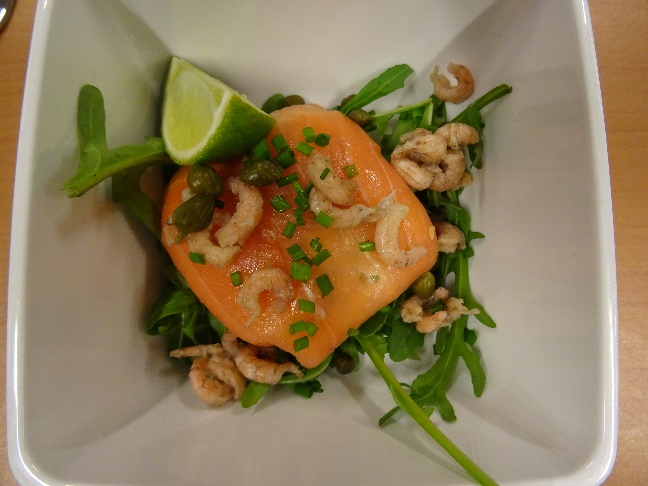 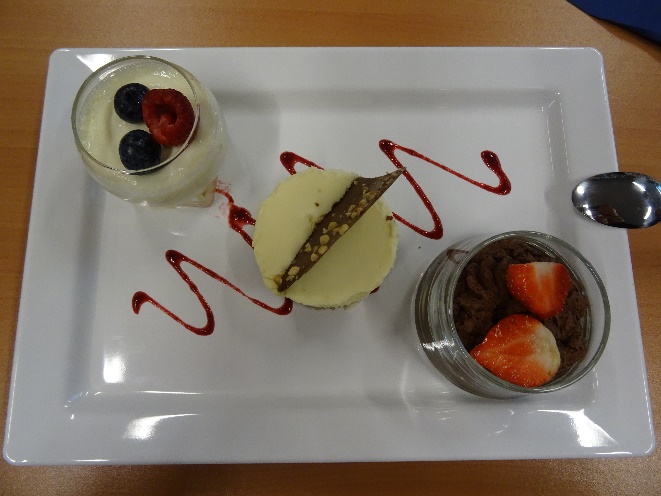 